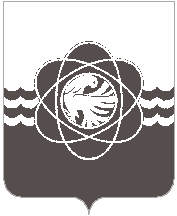 43 сессии четвертого созываот 08.08.2017 № 339О предоставлении нежилого фондав безвозмездное пользованиеРассмотрев предложения Администрации муниципального образования «город  Десногорск»  Смоленской области от 18.07.2017 №2343, в соответствии с п.7.2. раздела 7 Положения о порядке владения, пользования и распоряжения муниципальным имуществом муниципального образования «город Десногорск» Смоленской области, утвержденного решением Десногорского городского Совета от 24.04.2012 №620, учитывая рекомендации  постоянной депутатской комиссии планово-бюджетной, по налогам, финансам и инвестиционной деятельности, Десногорский городской СоветР Е Ш И Л:1. Предоставить в безвозмездное пользование нежилые встроенные помещения (№1-7) общей площадью 45,9 кв.м, находящиеся в собственности муниципального образования «город Десногорск» Смоленской области, расположенные по адресу: 216400, Смоленская область, г.Десногорск, 3 мкр., общ.№4 (1 этаж), Федеральному казенному учреждению «Уголовно-исполнительная инспекция Управления Федеральной службы исполнения наказаний  по Смоленской области» для использования  под офис с 01.09.2017 по 31.12.2017. 2. Настоящее решение опубликовать в газете «Десна».Председатель Десногорского городского Совета                                  В.Н. БлохинГлава     муниципального     образования «город Десногорск» Смоленской области                                               А.Н. Шубин